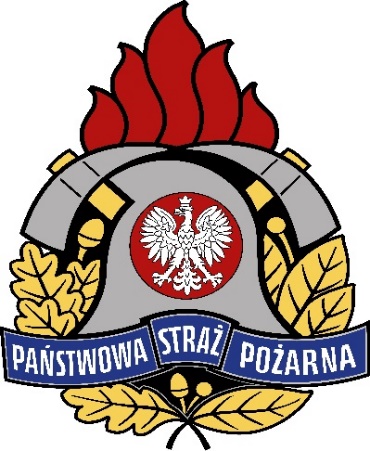 Komenda PowiatowaPaństwowej Straży Pożarnejw ZakopanemU M O W A     Naprawa /remont/ podnośnika PMT 25D nr 05043
Zakopane,  dnia ……………… 2024UMOWA DOSTAWY – projektnr PT.2370…..2024zawarta w dniu ……….. r. pomiędzy:Komendą Powiatową Państwowej Straży Pożarnej w Zakopanem,ul. Nowotarska 45, 34-500 Zakopane, NIP 736-14-58-250, zwaną dalej Zamawiającym,reprezentowaną przez:………………………………………………………………………………………aFirmą……………………………………………………………………….…………..ul .………………….., …………………, NIP ………………….., REGON ……………….., KRS………………… zwaną dalej Wykonawcą, reprezentowaną przez:……………………………………………………………………………………..W wyniku wyboru przez ZAMAWIAJĄCEGO oferty WYKONAWCY zawiera się umowę o następującej treści:§1. POSTANOWIENIA OGÓLNEW czasie realizacji umowy WYKONAWCA na każde żądanie ZAMAWIAJĄCEGO zobowiązuje się do pisemnego informowania ZAMAWIAJĄCEGO o postępach w pracach lub o ewentualnych powstałych problemach, czy opóźnieniach oraz do udzielenia wszelkich wyjaśnień.
§2. PRZEDMIOT UMOWYWYKONAWCA zobowiązuje się wykonać naprawę /remont/ podnośnika PMT 25D nr 05043 według zakresu wyszczególnionego w opisie przedmiotu zamówienia do zapytania ofertowego nr PT.2370……….2024 z stycznia 2024 rPrzedmiot zamówienia obejmuje zakres prac wskazany w ust. 1 oraz dostawę materiałów /części/ niezbędnych do wykonania naprawy /remontu/.Oferta WYKONAWCY z dnia …………… r. wraz z podpisanym przez WYKONAWCĘzałącznikiem wymienionym w ust. 1 stanowi załącznik nr 1 do umowy i jest jej integralną częścią.WYKONAWCA zobowiązany jest uwzględnić w toku realizacji żądania zmiany wynikające z potrzeb ZAMAWIAJĄCEGO, nie rodzące skutków finansowych.ZAMAWIAJĄCY zobowiązany jest do zapłacenia WYKONAWCY wynagrodzenia, o którym mowa w §3 oraz do odebrania przedmiotu umowy zgodnie z postanowieniami §5.
§3. CENAWartość całkowita brutto przedmiotu umowy wynosi…..zł (słownie: …..00/100), w tym:Wartość netto przedmiotu umowy ………… zł (słownie: ………… złotych 00/100)Podatek Vat ………… %§4. WARUNKI PŁATNOŚCIWYKONAWCA wystawi na ZAMAWIAJĄCEGO fakturę na przedmiot umowy.ZAMAWIAJĄCY zapłaci WYKONAWCY cenę dostarczonego przedmiotu umowy przelewem na wskazany w fakturze rachunek bankowy, w terminie 14 dni od daty otrzymania prawidłowo wystawionej faktury, po dokonaniu odbioru faktycznego przedmiotu umowy, potwierdzonego protokołem odbioru.Datą zapłaty jest data obciążenia konta bankowego ZAMAWIAJĄCEGO.Cesja wierzytelności WYKONAWCY w stosunku do ZAMAWIAJĄCEGO może wystąpić wyłącznie za zgodą ZAMAWIAJĄCEGO, wyrażoną pod rygorem nieważności w formie pisemnej.
§5. TERMIN WYDANIA PRZEDMIOTU UMOWYWYKONAWCA zobowiązuje się do wykonania przedmiotu umowy w terminie do dnia 29 lutego 2024 r. Termin realizacji umowy zostaje zachowany jeżeli odbiór faktyczny przedmiotu umowy odbędzie się w terminie, o którym mowa powyżej.Termin, o którym mowa w ust. 1 zostaje zastrzeżony na korzyść ZAMAWIAJĄCEGO.Potwierdzeniem wydania przedmiotu umowy w terminie jest protokół odbioru faktycznego, o którym mowa w §6 ust. 4.Jeżeli opóźnienie wykonania przedmiotu umowy przekroczy 14 dni kalendarzowych ZAMAWIAJĄCY ma prawo odstąpić od umowy bez wyznaczania terminu dodatkowego. W takim przypadku ZAMAWIAJĄCY nie będzie zobowiązany zwrócić WYKONAWCY kosztów, jakie WYKONAWCA poniósł w związku z umową. Odstąpienie od umowy wymaga, pod rygorem nieważności, formy pisemnej poprzez złożenie oświadczenia drugiej stronie. Za dopuszczalną formę złożenia oświadczenia uznaje się przesłanie faksu na nr ……………..lub e-mail na adres………… Oświadczenie o odstąpieniu od umowy może być złożone w terminie 14 dni od dnia zaistnienia przyczyn odstąpienia.§6. ODBIÓR PRZEDMIOTU UMOWYOdbiór przedmiotu umowy odbędzie się w siedzibie WYKONAWCY.Odbioru dokona komisja, w skład, której będzie wchodziło co najmniej 3 przedstawicieli ZAMAWIAJĄCEGO. WYKONAWCA zawiadomi pisemnie ZAMAWIAJĄCEGO o gotowości do przeprowadzenia odbioru przedmiotu umowy z co najmniej 3-dniowym wyprzedzeniem. Zawiadomienie należy przesłać w formie faksu na nr 47 83 17 841 lub e-mail na adres pt_zakopane@malopolskie.straz.gov.pl do Stanowiska DS Kwatermistrzowsko-Technicznego Komendy Powiatowej Państwowej Straży Pożarnej w Zakopanem.Podczas odbioru ZAMAWIAJĄCY dokona sprawdzenia kompletności przedmiotu umowy, poprawność jego wykonania oraz prawidłowość dokumentacji wymienionej w §7.Protokół odbioru zostanie sporządzony w 2 egzemplarzach, po 1 egzemplarzu dla ZAMAWIAJĄCEGO i WYKONAWCY oraz zostanie podpisany przez strony, każdy na prawach oryginału.W przypadku stwierdzenia podczas odbioru przedmiotu umowy usterek, WYKONAWCA zobowiązuje się do ich niezwłocznego usunięcia lub wymiany przedmiotu umowy na wolny od usterek w terminie wyznaczonym przez ZAMAWIAJĄCEGO.W przypadku, gdy WYKONAWCA nie jest w stanie niezwłocznie usunąć usterek, o których mowa w ust. 5 odbiór zostaje przerwany. Po usunięciu usterek dalszy tok postępowania zgodny z ust. 1-5.ZAMAWIAJĄCY poniesie wszelkie koszty związane z przemieszczeniem przedmiotu umowy z siedziby ZAMAWIAJĄCEGO do siedziby WYKONAWCY, w szczególności: koszty paliwa, przewozu, ubezpieczenia w transporcie, opłat celnych.§7. OBOWIĄZKI WYKONAWCYWYKONAWCA zobowiązuje się wykonać prace określone w §1 ust.1 zgodnie z zasadami dobrej praktyki i współczesną wiedzą techniczną, a także zgodnie z obowiązującymi przepisami.WYKONAWCA zobowiązany jest w szczególności do:wykonania wszelkich prac niezbędnych do zrealizowania przedmiotu umowy;zapewnienia należytego zabezpieczenia robót w zakresie ochrony przeciwpożarowej, środowiska i sanitarnej, przepisów bhp;zapewnienia przy wykonywaniu prac niezbędnego nadzoru;bieżącego informowania ZAMAWIAJACEGO o wszystkich istotnych sprawach dotyczących realizacji przedmiotu umowy;wykorzystywania przy wykonywaniu prac tylko materiałów dopuszczonych do stosowania;usunięcia na własny koszt wszelkich uszkodzeń powstałych w mieniu ZAMAWIAJĄCEGO w wyniku realizacji przez WYKONAWCĘ przedmiotu umowy;usunięcia wad/ usterek stwierdzonych podczas czynności odbiorowych.§8. DOKUMENTACJAWraz z przedmiotem umowy WYKONAWCA zobowiązuje się dostarczyć i wydać ZAMAWIAJĄCEMU następujące dokumenty:niezbędną dokumentację techniczną dopuszczającą urządzenie do eksploatacji,książkę gwarancyjną lub inny równoważny dokument w języku polskim, z zapisami zgodnymi z postanowieniami niniejszej umowy.
§9. GWARANCJA I RĘKOJAMIANa wykonane prace oraz użyte materiały WYKONAWCA udziela gwarancji jakości.Okres gwarancji wynosi 6 miesięcy, licząc od daty podpisania przez ZAMAWIAJĄCEGO protokołu bezusterkowego odbioru prac objętych umową, chyba że okresy gwarancji udzielone przez producentów materiałów są dłuższe.WYKONAWCA w okresie gwarancji zobowiązany jest do wymiany części i podzespołów na nowe, nie regenerowane. W uzasadnionych przypadkach UŻYTKOWNIK może wyrazić pisemną zgodę na zastosowanie części regenerowanych.W przypadku stwierdzenia wad/usterek w okresie gwarancji, ZAMAWIAJĄCY wyznaczy WYKONAWCY termin usunięcia stwierdzonych wad/usterek nie krótszy niż 5 dni roboczych.Jeżeli WYKONAWCA nie usunie wad/usterek w wyznaczonym przez ZAMAWIAJĄCEGO terminie, ZAMAWIAJĄCY w okresie gwarancji, uprawniony jest do usunięcia tych wad/usterek na koszt i ryzyko WYKONAWCY.Usunięcie wad/usterek powinno być stwierdzone protokolarnie.§10. KARY UMOWNEJeżeli WYKONAWCA dopuści się zwłoki w dostawie w stosunku do terminu ustalonego w §5 ust. 1 niniejszej umowy, zapłaci ZAMAWIAJĄCEMU za każdy rozpoczęty dzień zwłoki karę umowną w wysokości 0,1% wartości brutto przedmiotu umowy określonej w §3 ust. 2, jednakże nie więcej niż 20% ich wartości brutto, na podstawie noty obciążającej wystawionej przez ZAMAWIAJĄCEGO na kwotę zgodną z warunkami niniejszej umowy. Jeżeli WYKONAWCA dopuści się zwłoki w usunięciu wady w stosunku do terminu określonego w §8 ust. 2 niniejszej umowy, zapłaci ZAMAWIAJĄCEMU za każdy rozpoczęty dzień zwłoki karę umowną w wysokości 0,5 % wartości jednostkowej brutto ubrania specjalnego określonej w §3 ust.1 podlegającego gwarancji lub rękojmi, na podstawie noty obciążającej wystawionej przez ZAMAWIAJĄCEGO na kwotę zgodną z warunkami niniejszej umowy.W przypadku odstąpienia od umowy przez ZAMAWIAJĄCEGO z przyczyn leżących po stronie WYKONAWCY, obowiązany jest on zapłacić ZAMAWIAJĄCEMU karę umowną w wysokości 10% wartości niniejszej umowy, określonej w §3 ust.2.Termin zapłaty kar, o których mowa w ust. 1-3 wynosi 14 dni od daty otrzymania noty obciążającej.W przypadku, gdy wysokość poniesionej szkody przewyższa wysokość kar zastrzeżonych w umowie ZAMAWIAJĄCY może żądać odszkodowania na zasadach ogólnych w wysokości odpowiadającej poniesionej szkodzie w pełnej wysokości.Jeżeli ZAMAWIAJĄCY opóźni termin dokonania zapłaty za fakturę, zapłaci WYKONAWCY odsetki ustawowe od kwot niezapłaconych w terminie za każdy dzień opóźnienia, na podstawie noty obciążającej wystawionej przez WYKONAWCĘ na kwotę zgodną z warunkami niniejszej umowy.§11. ROZSTRZYGANIE SPORÓW I OBOWIĄZUJĄCE PRAWOStrony umowy zgodnie oświadczają, że w przypadku powstania sporu na tle realizacji niniejszej umowy poddają się rozstrzygnięciu sporu przez polski sąd właściwy dla siedziby ZAMAWIAJĄCEGO. W sprawach nie objętych umową będą miały zastosowanie odpowiednie przepisy ustawy z dnia 23 kwietnia 1964 r. Kodeks cywilny oraz inne obowiązujące przepisy prawa polskiego odnoszące się do przedmiotu umowy.§12. POSTANOWIENIA KOŃCOWEZmiana umowy wymaga formy pisemnej pod rygorem nieważności i sporządzona będzie w formie aneksu.Umowę sporządzono w 2 jednobrzmiących egzemplarzach w języku polskim, 1 egzemplarz dla ZAMAWIAJĄCEGO i 1 egzemplarz dla WYKONAWCY.Załączniki do umowy stanowią integralną część umowy.Zamawiający 							Wykonawca .............................................. 					............................................... Załączniki: 1. Oferta Wykonawcy z dnia ……………………………